ISTITUTO SUPERIORE STATALE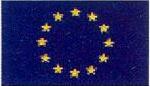 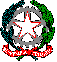 SETTORI  ECONOMICO – TECNOLOGICO - ENOGASTRONOMICO"MANLIO  ROSSI  DORIA"Via Manlio Rossi Doria, 2 – 80034 MARIGLIANO (NA) - Telefono 081 885 13 43 – Fax 081 519 18 82e-mail itcgmrossidoria@tin.it – Codice Fiscale 92003220636 – PEC itcgmrossidoria@legalmail.itCompetenze d’asse di riferimento:ISTITUTO SUPERIORE STATALESETTORI  ECONOMICO – TECNOLOGICO - ENOGASTRONOMICO"MANLIO  ROSSI  DORIA"Via Manlio Rossi Doria, 2 – 80034 MARIGLIANO (NA) - Telefono 081 885 13 43 – Fax 081 519 18 82e-mail itcgmrossidoria@tin.it – Codice Fiscale 92003220636 – PEC itcgmrossidoria@legalmail.itISTITUTO SUPERIORE STATALESETTORI  ECONOMICO – TECNOLOGICO - ENOGASTRONOMICO"MANLIO  ROSSI  DORIA"Via Manlio Rossi Doria, 2 – 80034 MARIGLIANO (NA) - Telefono 081 885 13 43 – Fax 081 519 18 82e-mail itcgmrossidoria@tin.it – Codice Fiscale 92003220636 – PEC itcgmrossidoria@legalmail.it     Marigliano lì    -10-2018                                                                                                                               FIRMA DEL DOCENTEPIANO ANNUALE DI LAVOROA.S. 2018/2019DocenteDisciplinaclassePIANO ANNUALE DI LAVOROA.S. 2018/2019classeLibro di testo in usoAutori: Titolo:Editori: Vol.: Data di presentazioneATTIVITÀ DI ACCOGLIENZAATTIVITÀ DI ACCOGLIENZATest d’ingresso.Dialogo formativo.Attività ludico-conoscitiva.Altro: revisione di alcuni contenuti propedeutici per l’avvio delle nuove attivitàLIVELLI DI PARTENZA EMERSILa classe evidenzia i seguenti livelli di partenza, relativi alle competenze di base della disciplina, espressi in percentuale:                                 % = livello avanzato                                 % = livello intermedio                                % = livello base                                % = livello base non raggiuntoCasi particolariAlunni BES, n°Alunni H, n°PROGETTAZIONE PER COMPETENZEUDA  N° : UDA  N° : UDA  N° : UDA  N° : Competenza/e d’asse di riferimento Competenza/e d’asse di riferimento Competenza/e d’asse di riferimento Competenza/e d’asse di riferimento Competenza/e chiave di cittadinanza di riferimento : Competenza/e chiave di cittadinanza di riferimento : Competenza/e chiave di cittadinanza di riferimento : Competenza/e chiave di cittadinanza di riferimento : CONOSCENZECOMPETENZELaboratorio/attività TEMPI.UDA  N° : UDA  N° : UDA  N° : UDA  N° : Competenza/e d’asse di riferimento Competenza/e d’asse di riferimento Competenza/e d’asse di riferimento Competenza/e d’asse di riferimento Competenza/e chiave di cittadinanza di riferimento : Competenza/e chiave di cittadinanza di riferimento : Competenza/e chiave di cittadinanza di riferimento : Competenza/e chiave di cittadinanza di riferimento : CONOSCENZECOMPETENZELaboratorio/attività TEMPI.UDA  N° : UDA  N° : UDA  N° : UDA  N° : Competenza/e d’asse di riferimento Competenza/e d’asse di riferimento Competenza/e d’asse di riferimento Competenza/e d’asse di riferimento Competenza/e chiave di cittadinanza di riferimento : Competenza/e chiave di cittadinanza di riferimento : Competenza/e chiave di cittadinanza di riferimento : Competenza/e chiave di cittadinanza di riferimento : CONOSCENZECOMPETENZELaboratorio/attività TEMPI.METODOLOGIE(spuntare le voci d’interesse)METODOLOGIE(spuntare le voci d’interesse)METODOLOGIE(spuntare le voci d’interesse)METODOLOGIE(spuntare le voci d’interesse)Lezione frontale(presentazione di contenuti e dimostrazioni logiche)Cooperative learning (lavoro collettivo guidato o autonomo)Lezione interattiva (discussioni sui libri o a tema, interrogazioni collettive)Problem solving (definizione collettiva)Lezione multimediale(utilizzo della LIM, di PPT, di audio video)Attività di laboratorio(esperienza individuale o di gruppo)Lezione / applicazioneEsercitazioni praticheLettura e analisi diretta dei testi Altro ______________________________MEZZI, STRUMENTI, SPAZI(spuntare le voci d’interesse)MEZZI, STRUMENTI, SPAZI(spuntare le voci d’interesse)MEZZI, STRUMENTI, SPAZI(spuntare le voci d’interesse)MEZZI, STRUMENTI, SPAZI(spuntare le voci d’interesse)MEZZI, STRUMENTI, SPAZI(spuntare le voci d’interesse)MEZZI, STRUMENTI, SPAZI(spuntare le voci d’interesse)Libri di testoRegistratore CineforumAltri libri Lettore DVDMostre Dispense, schemiComputer Visite guidateDettatura di appunti Laboratorio di______________StageVideoproiettore/LIMBiblioteca Altro ___________________Attività di recupero e potenziamento(spuntare le voci d’interesse) In itinere Extracurricolare Altro (specificare)………………………………………………………………………TIPOLOGIA DI VERIFICHE(spuntare le voci d’interesse)TIPOLOGIA DI VERIFICHE(spuntare le voci d’interesse)TIPOLOGIA DI VERIFICHE(spuntare le voci d’interesse)TIPOLOGIA DI VERIFICHE(spuntare le voci d’interesse)Analisi del testoTest strutturatoSaggio breve Risoluzione di problemiArticolo di giornaleProva grafica / praticaTema - relazioneInterrogazioneTest a riposta apertaSimulazione colloquioTest semistrutturatoProva espertaAltro________________NUMERO DI VERIFICHENUMERO DI VERIFICHENUMERO DI VERIFICHE1° QUADRIMESTRE2° QUADRIMESTREPROVE ORALIPROVE SCRITTEPROVE PRATICHECRITERI DI VALUTAZIONECRITERI DI VALUTAZIONEPer la valutazione saranno adottati i criteri stabiliti dal PTOF d’Istituto e le griglie elaborate dal Dipartimento ed allegate alla presente programmazione. La valutazione terrà conto di:Per la valutazione saranno adottati i criteri stabiliti dal PTOF d’Istituto e le griglie elaborate dal Dipartimento ed allegate alla presente programmazione. La valutazione terrà conto di:Livello individuale di acquisizione di conoscenze ImpegnoLivello individuale di acquisizione di abilità e competenzePartecipazioneProgressi compiuti rispetto al livello di partenzaFrequenzaInteresseComportamento